FLARE-12/LEDW10D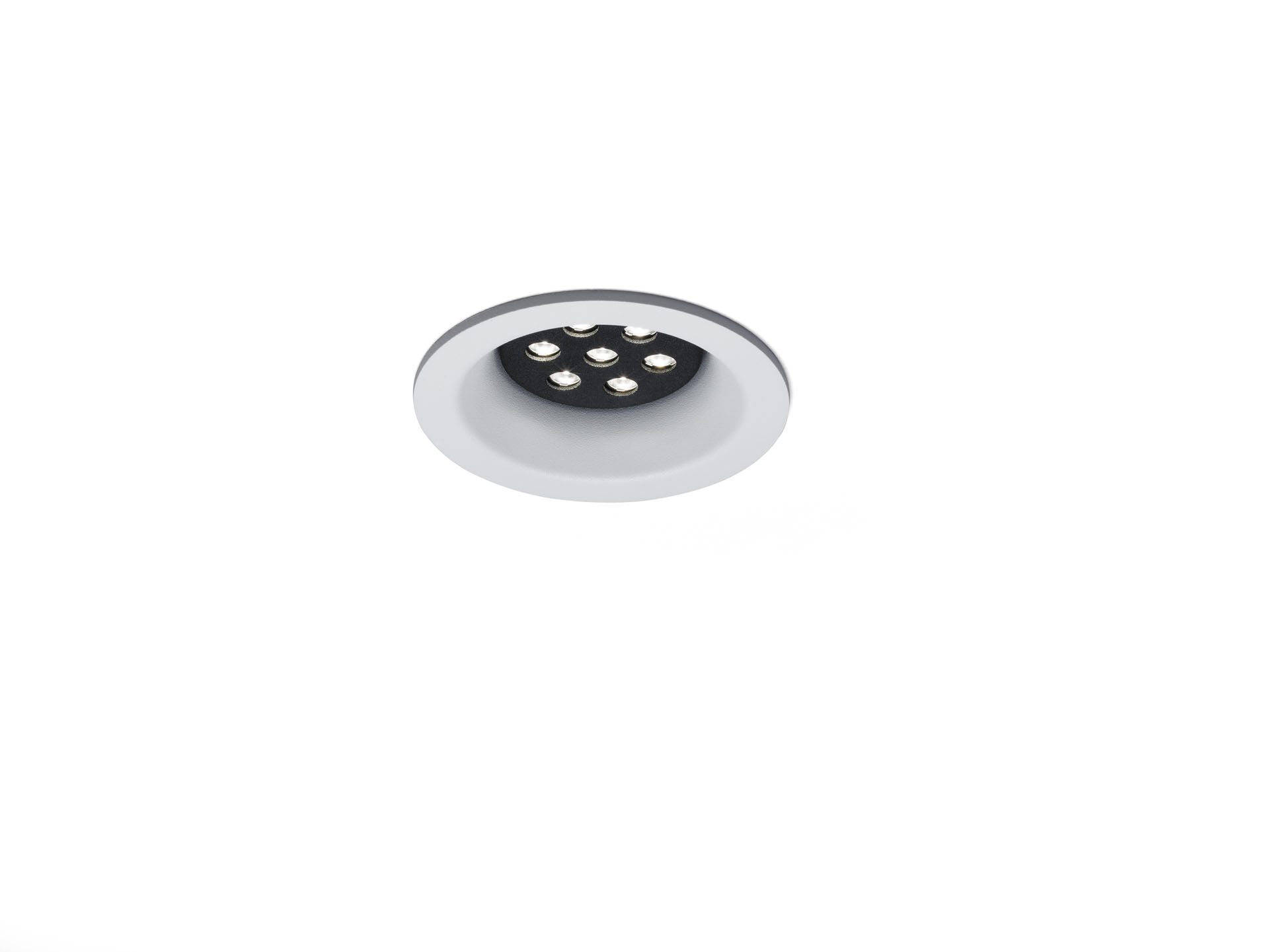 Downlight architectural.Led+lens™ flare , optique lentilles en Polycarbonate (PC), distribution lumineuse fixed wide-angle .Colerette blanche (RAL9003), module intérieur noir (RAL9005); autres combinaisons de couleurs disponibles sur demande.Dimensions: Ø 98 mm x 63 mm.Découpe plafond: Ø 81 mm.Flux lumineux: 1250 lm, Efficacité lumineuse: 104 lm/W.Consommation de courant: 12.0 W, DALI gradable.Fréquence: 50-60Hz AC.Tension: 110-240V.Classe d'isolation: classe II.Maintien de flux élévé; après 50 000 heures de fonctionnement, le luminaire conserve 97% de son flux lumineux initial.Température de couleur: 3000 K, Rendu des couleurs ra: 80.Standard deviation colour matching: 3 SDCM.Sécurité photobiologique IEC/TR 62778: RG1.Caisson: aluminium moulé sous pression, RAL9003 - blanc de sécurité (texturé).Degré de protection IP: IP20.Source lumineuse remplaçable (LED uniquement) par un professionnel. Appareil de contrôle remplaçable par un professionnel.Garantie de 5 ans sur luminaire et driver.Certifications: CE.Luminaire avec cablâge sans halogène.Le luminaire a été développé et produit selon la norme EN 60598-1 dans une société certifiée ISO 9001 et ISO 14001.